窗体顶端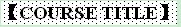 An Artistic Appreciation and A Study on Jing Ju 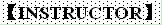 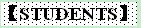 本科生    硕士生    博士生 Undergraduate    Master    Doctoral student 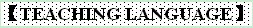 English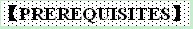 Participants should have background in arts and literature, and proficient English to take part in discussion. 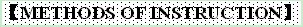 Lecture, class discussion, text analysis and appreciation of actual performance
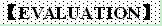 (1) Attendance and participation 20%
(2)  assignment and mini-papers 80%

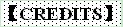 2 credits 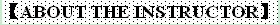 Dr. Yu Yan obtained his B. A. (Chinese Language and Literature) and M. Phil (Chinese Etymology) in The University of Hong Kong in 1994 and 1998 respectively. He graduated from the Sun Yat Sen University of Guangzhou, in 2011 with the degree of D. Litt..
He has started teaching in tertiary education since 1995 as a fresh B. A. graduate. Over the years, he has taught in the Department of Chinese, Lingnan University, Chinese Civilization Centre, City University of Hong Kong and School of Chinese, The University of Hong Kong. The subjects taught include Classical Chinese, Introduction to Chinese Language, Selected topics in Chinese Civilization, the Zuozhuan and Classical Chinese Drama.
Dr. YU has been a keen practitioner of Jing Ju since childhood. He has performed on stage and received professional training the percussion instruments. He was the chief percussionist of the Hong Kong Youth Chiese Opera for many years. With 20 years of accumulated experience, he began to study the phonological system of Jing Ju in 2004. His work was published in 2012. 
Receiving much recognition, Dr. YU presented 2 lectures in the Faculty of Liberal Arts, Renmin University in Oct. 2014 concerning the methodology to study the Jing Ju phonology and the classification of Jing Ju Qu Pai.
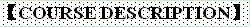 Conducted in English, this course tries to put forward the picture of Jing Ju from various aspects and perspectives. 

The content includes the following:

1. introduction on the history of Jing Ju; 
2. extended depiction and analysis on important performers, scripts and texts;
3. appreciation of the painted face and actual performance; and
life demonstration by the lecturer and invited guests.
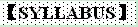 1.  The History of Jing Ju
2.  The classification of Characters I
3.  The classification of Characters II
4.  The Internationally Renowned – Mei Lanfang I
5.  The Internationally Renowned – Mei Lanfang II
6.  The Still Touchable Monument – Tan Xinpei I
7.  The Still Touchable Monument – Tan Xinpei II
8.  The Painted Faces
9.  The music of Jing Ju I
10. The music of Jing Ju II
11. The music of Jing Ju III
12. Performance Appreciation I
13. Performance Appreciation II
14. Individual / Group Oral Report 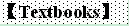 Selected abstracts from books and texts, audio and video materials. 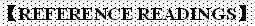 none 窗体底端Name：YU Yan Nationality：China Academic Title：LecturerHome University（From）：The University of Hong Kong (Hong Kong) Email Address：yuyaa@hku.hk 